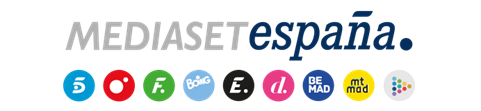 Madrid, 4 de marzo de 2024El shock generado por la irrupción de Marieta en Villa Playa y las hogueras de los solteros, en ‘La Isla de las Tentaciones’Este martes (22:50h) en Telecinco.La irrupción por sorpresa de Marieta en Villa Playa con el objetivo de reencontrarse con Álex durante una fiesta; la primera noche juntos de David y Zaira; y las hogueras de los solteros, que provocarán intensos cara a cara entre los protagonistas y los solteros favoritos de sus parejas, centrarán la atención de la décima entrega de ‘La Isla de las Tentaciones’ que Telecinco emitirá este martes 5 de marzo (22:50h).Adrián, Borja, David y las solteras de Villa Playa se quedan en shock ante la inesperada aparición de Marieta en la villa. Tanto que ninguno de ellos sabe cómo reaccionar ante esta situación, que tiene lugar mientras que en otro lugar de la villa, Álex, ajeno a lo que está sucediendo, disfruta de una noche de pasión con Gabriela.Además, las dudas siguen estando presentes en ambas villas y una de las protagonistas muestra su decepción ante la actitud de su soltero favorito. ¿Es este el fin de su conexión? También en Villa Playa, David decide pasar con Zaira su primera noche juntos, dando un paso más en su relación. ¿Cómo reaccionará María al ver estas imágenes?A la mañana siguiente, Villa Montaña amanece con un inesperado mensaje que no las dejará indiferentes a las chicas, y especialmente a una de ellas, María. El portador de esta información procedente de Villa Playa es Arbolito, el peluche de la protagonista.Al caer la noche, vuelven las hogueras, aunque en esta ocasión no son como los chicos y las chicas esperan: los solteros y las solteras serán los grandes protagonistas de estas ceremonias. Las parejas tienen a su alcance la oportunidad resolver sus dudas, planteando tres preguntas al soltero o soltera favoritos de su novia o novio. Tras la hoguera, una de las chicas llega a Villa Montaña en busca del consuelo en su soltero favorito, que se ha convertido en algo más que su máximo apoyo. ¿Se dejarán llevar hasta el final?